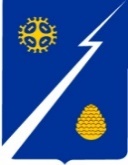 Ханты-Мансийский автономный округ – Югра(Тюменская область)Нижневартовский районАдминистрация   городского  поселения ИзлучинскПОСТАНОВЛЕНИЕот  21.04.2022                                            			                                   № 174пгт. ИзлучинскВ целях реализации Федерального закона от 27.12.2018 № 498-ФЗ                                        «Об ответственном обращении с животными и о внесении изменений                                                     в отдельные законодательные акты Российской Федерации», распоряжения Правительства Ханты-Мансийского автономного округа – Югры от 20.08.2021 № 451-рп «О концепции обращения с животными в Ханты-Мансийском автономном округе – Югре», Закона Ханты-Мансийского автономного округа – Югры от 10.12.2019 № 89-оз «О наделении органов местного самоуправления муниципальных образований Ханты-Мансийского автономного округа ‒ Югры отдельным государственным полномочием Ханты-Мансийского автономного округа ‒ Югры по организации мероприятий при осуществлении деятельности по обращению с животными без владельцев»:1. Утвердить:1.1. Концепцию обращения с животными на территории городского поселения Излучинск согласно приложению 1. 1.2. План мероприятий («дорожную карту») по реализации Концепции обращения с животными на территории городского поселения Излучинск  согласно приложению 2.2. Отделу организации деятельности администрации поселения                (М.А. Румянцевой) разместить постановление на официальном сайте органов местного самоуправления поселения.3. Контроль за выполнением постановления оставляю за собой.Приложение 1 к постановлению от 21.04.2022  № 174 Концепция обращения с животнымина территории городского поселения Излучинск1. ВведениеКонцепция обращения с животными на территории городского поселения Изулчиснк (далее – Концепция) закладывает основополагающие ориентиры ответственного отношения к животным в целях защиты животных, соблюдения принципов гуманности, обеспечения безопасности и иных прав и законных интересов граждан при обращении с животными.Реализация Концепции достигается внедрением плана мероприятий («дорожной карты») в области обращения с животными.2. Цели и задачи КонцепцииЦелью концепции является формирование ответственного и гуманного отношения к животным, обеспечение санитарно-эпидемиологического и эпизоотического благополучия региона, регулирование вопросов их обеспечения, наличие владельца у каждого животного.Достижение цели Концепции обеспечивается решением следующих задач: развитие нормативной правовой базы в области обращения 
с животными;участие ветеринарных клиник, зоозащитных СОНКО, общественных инспекторов и волонтеров в мероприятиях в области обращения с животными;учет и регулирование численности животных;формирование культуры гражданского общества в области обращения с животными.3. Проблемы, определяющие задачи в области обращения с животными1. Недостаточный уровень культуры общества в области обращения с животными.2. Дефицит мест для содержания животных без владельцев, приютов для животных.3. Дефицит площадок для выгула и дрессировки собак.4. Методы решения задач и достижения цели КонцепцииМетодами решения задач являются: 1. Информационно-просветительская работа по формированию у гражданского общества ответственного отношения к здоровью и жизни своих питомцев.2. Реализация соглашений о взаимодействии в области обращения с животными с ветеринарными клиниками, зоозащитными СОНКО и волонтерами.3. Мониторинг численности животных без владельцев.4. Ведение реестра животных в АИС «Домашние животные».5. Потенциальные риски при реализации Концепции1. Негативное отношение населения к реализуемым мероприятиям:1.1. Требование возврата животных без владельцев в прежние места обитания.1.2. Отказ владельцев животных от идентификации, стерилизации и вакцинации своих питомцев. 2. Отказ юридических лиц и индивидуальных предпринимателей, осуществляющих ветеринарную деятельность, зоозащитных СОНКО в реализации мероприятий в области обращения с животными.6. Ожидаемые результаты мероприятий по реализации Концепции1. Каждое животное имеет владельца.2. Снижение количества нарушений в области обращения с животными.3. Эпидемиологическое и эпизоотическое благополучие.  Приложение 2 к постановлению от 21.04.2022  № 174План мероприятий («дорожная карта») по реализации Концепции обращения с животными на территории городского поселения ИзлучинскО концепции обращения                         с животными на территории городского поселения ИзлучинскГлава администрации поселения                                                        В.А. Берновик№п/пНаименование мероприятияСроки проведенияОтветственные исполнителиИсточники финансированияРезультат1234561.Проведение для населения (учащиеся учебных заведений), СОНКО обучающих мероприятий, направленных на формирование ответственного и гуманного обращения с животнымидо 1 декабря 2022 годадо 1 декабря 2023 годадо 1 декабря 2024 годадо 1 декабря 2025 годаотдел жилищно-коммунального хозяйства, муниципального имущества и землепользованияКоличество мероприятий, не менее:2022 год – 32023 год – 32024 год – 32025 год – 32.Организация площадок для выгула, дрессировки собак и мест сбора продуктов жизнедеятельности домашних животных (дог-боксы, урны) до 20 декабря 2022 годадо 20 декабря 2023 годаотдел жилищно-коммунального хозяйства, муниципального имущества и землепользованияМуниципальная программа «Жилищно-коммунальный комплекс и городская среда в городском поселении Излучинск»Обеспечение площадками для выгула и дрессировки собак (ед):2022 год – 12023 год – 14Размещение на официальном сайте органов местного самоуправления поселения информационных материалов об ответственном и гуманном отношении к животнымдо 1 декабря 2022 годадо 1 декабря 2023 годадо 1 декабря 2024 годадо 1 декабря 2025 годаотдел жилищно-коммунального хозяйства, муниципального имущества и землепользования;отдел организации деятельности Количество мероприятий, не менее:2022 год – 32023 год – 32024 год – 32025 год – 3